Post 1A/B/C: 	Løs hemmelig melding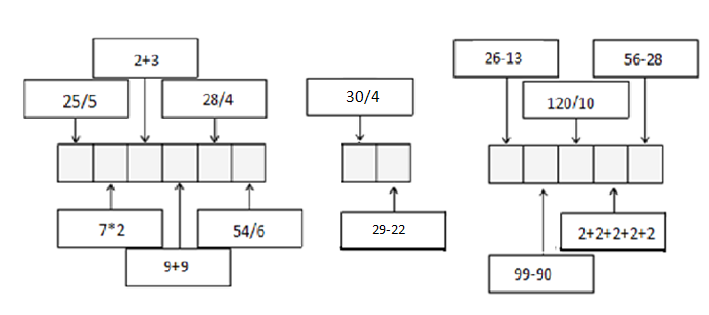 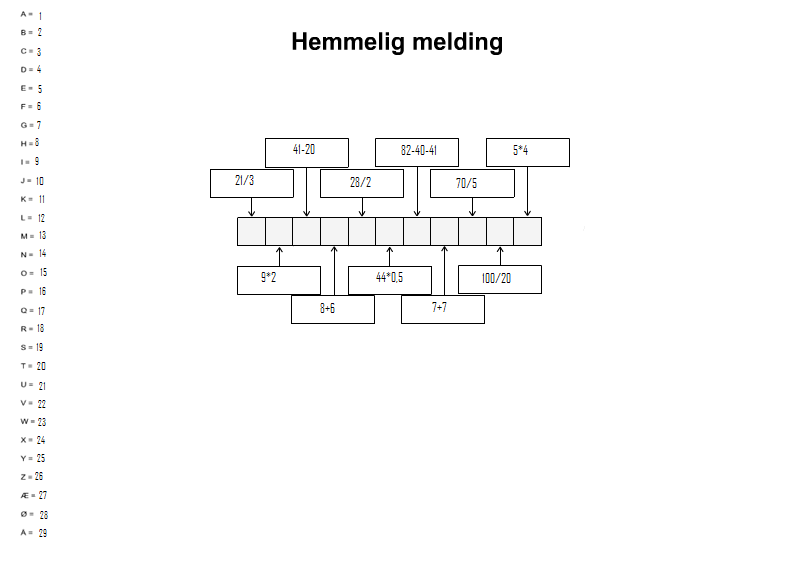 Post 2A/B/C: 	Bandittlabyrinten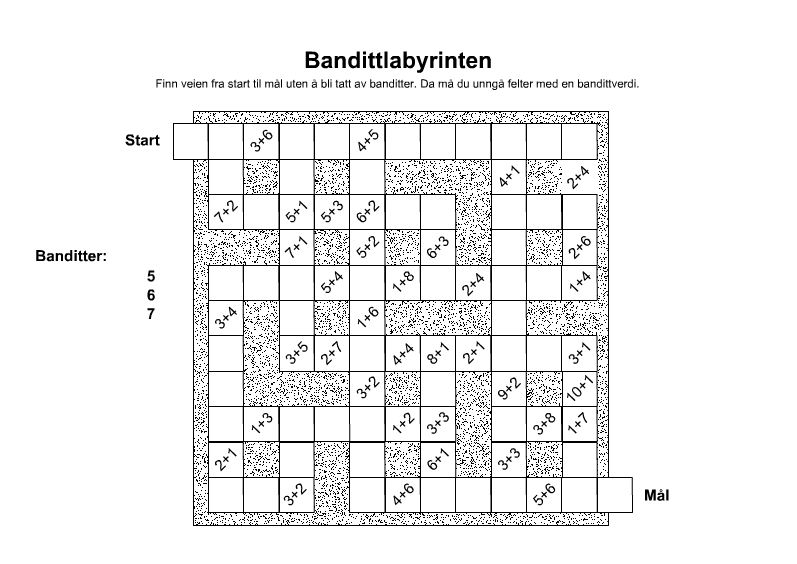 Post 3A/B/C: 	Løs Sudoku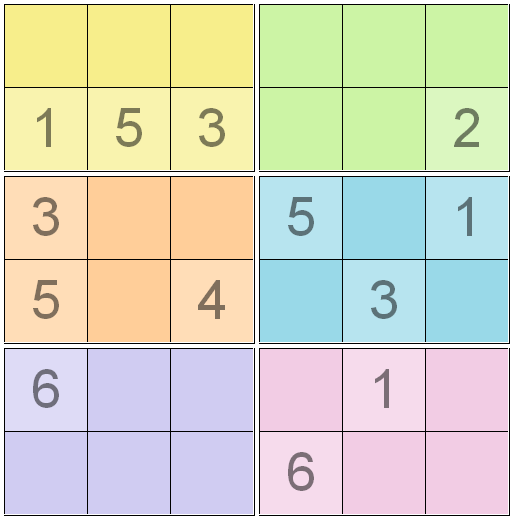 Post 4A/B/C:  Mål vinklene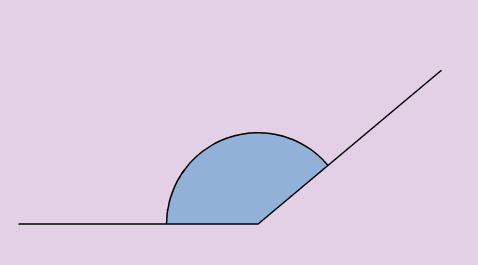 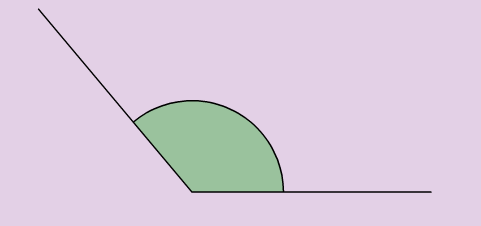 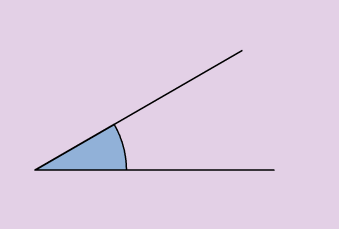 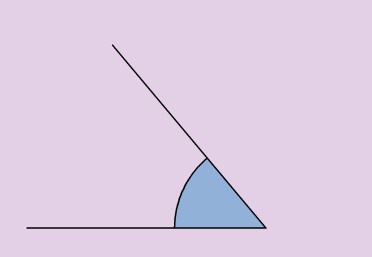 